університетськА освітА  ЗА КОРДОНОМ: ПЕРЕВАГИ, НЕДОЛІКИ, РЕЙНИГ УНІВЕРСИТЕТІВ ТА СПЕЦІАЛЬНОСТЕЙОсвіта є однією із найважливіших складових нашого світу, тому що без належного навчання наше нове покоління не матиме майбутнього [1]. Для створення у молоді позитивного іміджу якісної та конкурентної вищої освіти важливо підвищити її якісний рівень; модернізація освіти потребує структурних змін, співвідношення потреби підготовки кадрів різних рівнів [2]. На сьогодні вибір навчання в закладі вищої освіти (ЗВО) за кордоном робить все більше абітурієнтів. Серед головних переваг навчання за кордоном є [3]: висока якість освіти, при якій робиться акцент на практичному застосування знань; можливість вдосконалення знань іноземних мов; можливість отримання практичного досвід в рейтингових компаніях ще під час навчання; розширення кругозору, знайомство з культурою інших країн; можливість отримання громадянства за кордоном;  можливість стажування в інших країнах; отримання диплома міжнародного зразка та інші. До недоліків отримання освіти за кордоном слід віднести [4]:  вартість навчання; відстань від рідних та близьких, необхідність пристосовуватися до менталітету жителів іншої країни; мовний бар'єр;  складнощі з документами.Так згідно світовому рейтингу  QS World University 2022 [5] у «ТОП-10» до найкращих світових закладів освіти ввійшли: Массачусетський технологічний інститут, Оксфордський університет, Стенфордський університет та інші  (табл.).Найкращими ЗВО в різних країнах світу признані [2]:– у США: Гарвардський університет, Стенфордський університет, Массачусетський технологічний інститут   та інші;– у Великобританії: Оксфордський університет, Кембриджський університет, UCL Bloomsbury та інші;– у Канаді: Національний університет в м. Ванкувер, Університет в                    м. Торонто, Макгілський університет та інші;– у Франції: Університет в м. Сорбонна, Тулузький університет, Університет в м. Бордо, Парижська школа бізнесу та інші;–  у Німеччині: Вільний університет Берліна, Фрайбургський університет імені А. Людвига, Гейдельбергський університет та інші;– у Польщі: Варшавський університет, Національний Вроцлавський університет, Ягелонський університет та інші;– у Нідерландах: Варшавський університет, Національний Вроцлавський університет, Ягелонський університет та інші;– у Бельгії:  Гентська консерваторія, Королівська консерваторія в Брюсселі, Льєзька королівська консерваторія, Антверпенський університет та інші;– у Китаї:  Пекінський, Циньхуа, Нанкинській, Фуданьській, Чжуншаньській університети та інші;– у Фінляндії:  Університет Міккелі Політехнік в м. Хельсінкі, Вища школа оборони та інші.– в Австрії:  Австалійський національний університет, університет Мельбурну, Університет західної Австралії, Університет Сіднею та інші.– у Російській Федерації:  Національний університет імені                                         М. Ломоносова, Московський державний університет міжнародних відносин, Новосибірський технічний університет та інші.– в Японії:   Токійський університет, Хоккайдський університет та інші.Обираючи навчання за кордоном, слід не забувати і про вартість навчання. Так  річна вартість навчання в державних та приватних закладах освіти США складах 10210 $ та 23930 $ відповідно, у Канаді – 6100 $, у Великобританії – 10210 $, Австралії 5970 $ , Новій Зеландії 5580 $ [6]. Таблиця  –  Світовий рейтинг  QS World University Rankings 2022Але слід зазначити, що безкоштовну освіту за кордоном є можливість отримати в деяких закладах освіти Німеччини, Чехії, Норвегії, Франції, Австрії або Італії. При цьому безкоштовне навчання найчастіше пропонується на місцевій мові, а всі витрати на проживання покриваються студентом самостійно [7]. Також слід зауважити, що в країнах Європейського Союзу системи вищої освіти дуже різняться одна від одної, що призводить до труднощів під час оцінювання і визнання того чи іншого документа, що засвідчує здобуття вищої освіти [2].Аналізуючи данні американського веб-сайту «Business Insider», слід зазначити, що серед  10 найбільш високооплачуваних професій майбутнього (видання ґрунтується на даних Бюро статистики праці США за середніми доходами в 2019 році для різних спеціальностей) є (рис.) [8]: дипломований медпрацівник; розробник прикладного програмного забезпечення; головний операційний менеджер; фінансовий менеджер; аналітик в сфері менеджменту;  фінансовий аналітик та маркетолог; всі менеджери; медичний менеджер;  хірург; менеджер інформаційних систем.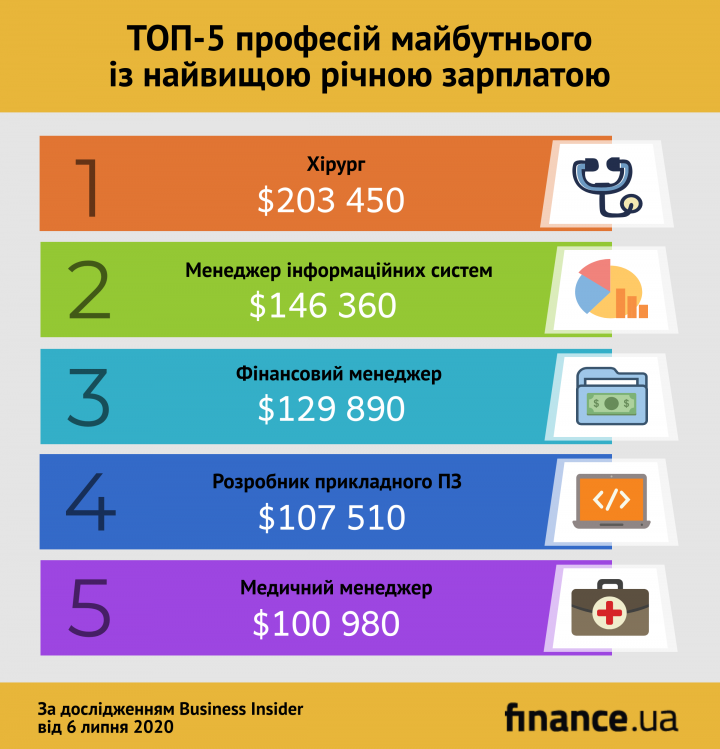 Рисунок  – «ТОП-5» професій майбутнього із найвищою річною зарплатою Світовий рейтинг найбільш затребуваних  спеціальностей вищої освіти QS World University Ranking by Subject 2021 показав, що у пріоритеті стали [9]: інформатика та інформаційні системи; техніка та технології; бізнес та менеджмент; економіка та економетрика; право; механічна, авіаційна та виробнича техніка; архітектура; мистецтво та дизайн;  бухгалтерський облік та фінанси. Місце у рей-тингуУніверситетПоказник рейтингової оцінкиПоказник рейтингової оцінкиПоказник рейтингової оцінкиПоказник рейтингової оцінкиПоказник рейтингової оцінкиПоказник рейтингової оцінкиПоказник рейтингової оцінкиМісце у рей-тингуУніверситетЗагаль-на оцінкаСпіввідношенняСпіввідношенняСпіввідношенняЦитатина факуль-тетАкаде-мічна репута-ціяРепута-ція робото-давцяМісце у рей-тингуУніверситетЗагаль-на оцінкаІно-зем-них сту-дентівІноземних факуль-тетівСтудентів факультетуЦитатина факуль-тетАкаде-мічна репута-ціяРепута-ція робото-давця1Массачусетський технологічний інститут  (Кембридж, США)10091,41001001001001002Оксфордський університет (Оксфорд, Великобританія)99,598,599,510096,01001003Стенфордський університет (Стенфорд, США)98,76799,810099,91001004Кембриджський університет (Кембридж, Великобританія)98,797,710010092,11001005Гарвардський університет  (Кембридж, США)98,070,184,299,11001001006Каліфорнійський технологічний інститут (Caltech) (Пасадена, США)97,487,799,410010096,789,97Імперський коледж Лондона (Лондон, Об'єднане Королівство)97,310010099,888,198,499,88ETH Zurich – Швейцарський федеральний технологічний інститут (Цюріх, Швейцарія)95,498,210080,499,898,495,39UCL Bloomsbury (Лондон, Великобританія)95,410099,599,078,099,498,910Чиказький університет (Чикаго, США)94,584,971,995,590,699,293,5